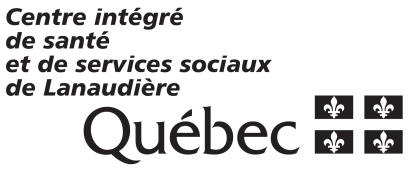 GUICHET D’ACCÈS CENTRALISÉDI-TSA-DPDÉFICIENCE VISUELLEIDENTIFICATION DE LA PERSONNEIDENTIFICATION DE LA PERSONNEIDENTIFICATION DE LA PERSONNEIDENTIFICATION DE LA PERSONNEIDENTIFICATION DE LA PERSONNEIDENTIFICATION DE LA PERSONNEIDENTIFICATION DE LA PERSONNEIDENTIFICATION DE LA PERSONNEIDENTIFICATION DE LA PERSONNEIDENTIFICATION DE LA PERSONNEIDENTIFICATION DE LA PERSONNEIDENTIFICATION DE LA PERSONNEIDENTIFICATION DE LA PERSONNEIDENTIFICATION DE LA PERSONNEIDENTIFICATION DE LA PERSONNEIDENTIFICATION DE LA PERSONNEIDENTIFICATION DE LA PERSONNEIDENTIFICATION DE LA PERSONNEIDENTIFICATION DE LA PERSONNENOM :PRÉNOM :PRÉNOM :PRÉNOM :PRÉNOM :Date de naissance :Date de naissance :Date de naissance :Sexe :Sexe :Sexe :Sexe :F  	M	F  	M	F  	M	F  	M	Numéro d’assurance-maladieNuméro d’assurance-maladieNuméro d’assurance-maladieNuméro d’assurance-maladieExpiration :Expiration :Expiration :Adresse :Ville : Ville : Code postal :      Code postal :      Téléphone :Rés. :      Rés. :      Rés. :      Rés. :      Rés. :      Rés. :      Cell :      Cell :      Cell :      Cell :      Cell :      Cell :      Cell :      Travail :      	Poste :     Travail :      	Poste :     Travail :      	Poste :     Travail :      	Poste :     Travail :      	Poste :     Courriel :Mode de communication :		Téléphone 	ATS	Mode de communication :		Téléphone 	ATS	Mode de communication :		Téléphone 	ATS	Mode de communication :		Téléphone 	ATS	Mode de communication :		Téléphone 	ATS	Mode de communication :		Téléphone 	ATS	Mode de communication :		Téléphone 	ATS	Mode de communication :		Téléphone 	ATS	Mode de communication :		Téléphone 	ATS	Mode de communication :		Téléphone 	ATS	Mode de communication :		Téléphone 	ATS	Mode de communication :		Téléphone 	ATS	Mode de communication :		Téléphone 	ATS	Mode de communication :		Téléphone 	ATS	Mode de communication :		Téléphone 	ATS	Mode de communication :		Téléphone 	ATS	Loi : LSSSS 	LPJ Loi : LSSSS 	LPJ Loi : LSSSS 	LPJ DEMANDEURDEMANDEURDEMANDEURDEMANDEURDEMANDEURDEMANDEURDEMANDEURDEMANDEURDEMANDEURDEMANDEURDEMANDEURDEMANDEURDEMANDEURDEMANDEURDEMANDEURDEMANDEURDEMANDEURDEMANDEURDEMANDEURNom du professionnel :      Nom du professionnel :      Nom du professionnel :      Nom du professionnel :      Nom du professionnel :      Nom du professionnel :      Nom du professionnel :      Nom du professionnel :      Nom du professionnel :      Nom du professionnel :      Nom du professionnel :      Nom du professionnel :      Nom du professionnel :      Numéro du professionnel :      Numéro du professionnel :      Numéro du professionnel :      Numéro du professionnel :      Numéro du professionnel :      Numéro du professionnel :      Téléphone :      Téléphone :      Téléphone :      Téléphone :      Téléphone :      Téléphone :      Téléphone :      Téléphone :      Téléphone :      Téléphone :      Téléphone :      Téléphone :      Téléphone :      Télécopieur :      Télécopieur :      Télécopieur :      Télécopieur :      Télécopieur :      Télécopieur :      Signature :      Signature :      Signature :      Signature :      Signature :      Signature :      Date :      Date :      Date :      Date :      Date :      Date :      Date :      MD 	OD 	Date :      MD 	OD 	Date :      MD 	OD 	Date :      MD 	OD 	Date :      MD 	OD 	Date :      MD 	OD 	Date :      ÉTAT OCULO-VISUELÉTAT OCULO-VISUELÉTAT OCULO-VISUELÉTAT OCULO-VISUELÉTAT OCULO-VISUELÉTAT OCULO-VISUELÉTAT OCULO-VISUELÉTAT OCULO-VISUELÉTAT OCULO-VISUELÉTAT OCULO-VISUELÉTAT OCULO-VISUELÉTAT OCULO-VISUELÉTAT OCULO-VISUELÉTAT OCULO-VISUELÉTAT OCULO-VISUELÉTAT OCULO-VISUELÉTAT OCULO-VISUELÉTAT OCULO-VISUELÉTAT OCULO-VISUELDate du dernier examen visuel :      Date du dernier examen visuel :      Date du dernier examen visuel :      Date du dernier examen visuel :      Date du dernier examen visuel :      Date du dernier examen visuel :      Date du dernier examen visuel :      Date du dernier examen visuel :      Date du dernier examen visuel :      Date du dernier examen visuel :      Date du dernier examen visuel :      Date du dernier examen visuel :      Date du dernier examen visuel :      Date du dernier examen visuel :      Date du dernier examen visuel :      Date du dernier examen visuel :      Date du dernier examen visuel :      Date du dernier examen visuel :      Date du dernier examen visuel :      Diagnostic  ODDiagnostic  ODOSOSRésultats tests électrophysiologiques : Résultats tests électrophysiologiques : Résultats tests électrophysiologiques : Résultats tests électrophysiologiques : Résultats tests électrophysiologiques : Résultats tests électrophysiologiques : Résultats tests électrophysiologiques : Résultats tests électrophysiologiques : Résultats tests électrophysiologiques : Résultats tests électrophysiologiques : Résultats tests électrophysiologiques : Résultats tests électrophysiologiques : Résultats tests électrophysiologiques : Résultats tests électrophysiologiques : Résultats tests électrophysiologiques : Résultats tests électrophysiologiques : Résultats tests électrophysiologiques : Résultats tests électrophysiologiques : Résultats tests électrophysiologiques : Date apparition de la déficience visuelle :      Date apparition de la déficience visuelle :      Date apparition de la déficience visuelle :      Date apparition de la déficience visuelle :      Date apparition de la déficience visuelle :      Date apparition de la déficience visuelle :      Date apparition de la déficience visuelle :      Date apparition de la déficience visuelle :      Date apparition de la déficience visuelle :      Date apparition de la déficience visuelle :      Date apparition de la déficience visuelle :      Date apparition de la déficience visuelle :      Date apparition de la déficience visuelle :      Date apparition de la déficience visuelle :      Date apparition de la déficience visuelle :      Date apparition de la déficience visuelle :      Date apparition de la déficience visuelle :      Date apparition de la déficience visuelle :      Date apparition de la déficience visuelle :      Pronostic : Pronostic : Pronostic : Pronostic : Pronostic : Pronostic : Pronostic : Pronostic : Pronostic : Pronostic : Pronostic : Pronostic : Pronostic : Pronostic : Pronostic : Pronostic : Pronostic : Pronostic : Pronostic : Réfraction	OD :      Réfraction	OD :      Réfraction	OD :      Réfraction	OD :      Réfraction	OD :      Réfraction	OD :      Réfraction	OD :      Réfraction	OD :      Réfraction	OD :      Réfraction	OD :      Réfraction	OD :      Réfraction	OD :      Réfraction	OD :      Réfraction	OD :      Réfraction	OD :      Réfraction	OD :      Réfraction	OD :      Réfraction	OD :      Réfraction	OD :      	OS :      	OS :      	OS :      	OS :      	OS :      	OS :      	OS :      	OS :      	OS :      	OS :      	OS :      	OS :      	OS :      	OS :      	OS :      	OS :      	OS :      	OS :      	OS :      O.D.O.D.O.D.O.D.O.S.O.S.O.S.O.S.O.S.O.S.O.S.O.S.O.S.O.U.Acuité visuelle de loin (6 m)Acuité visuelle de loin (6 m)Acuité visuelle de loin (6 m)Acuité visuelle de loin (6 m)Acuité visuelle de loin (6 m)Avec correction ophtalmiqueAvec correction ophtalmiqueAvec correction ophtalmiqueAvec correction ophtalmiqueAvec correction ophtalmiquePression intraoculairePression intraoculairePression intraoculairePression intraoculairePression intraoculaireCHAMP DE VISION PÉRIPHÉRIQUECHAMP DE VISION PÉRIPHÉRIQUE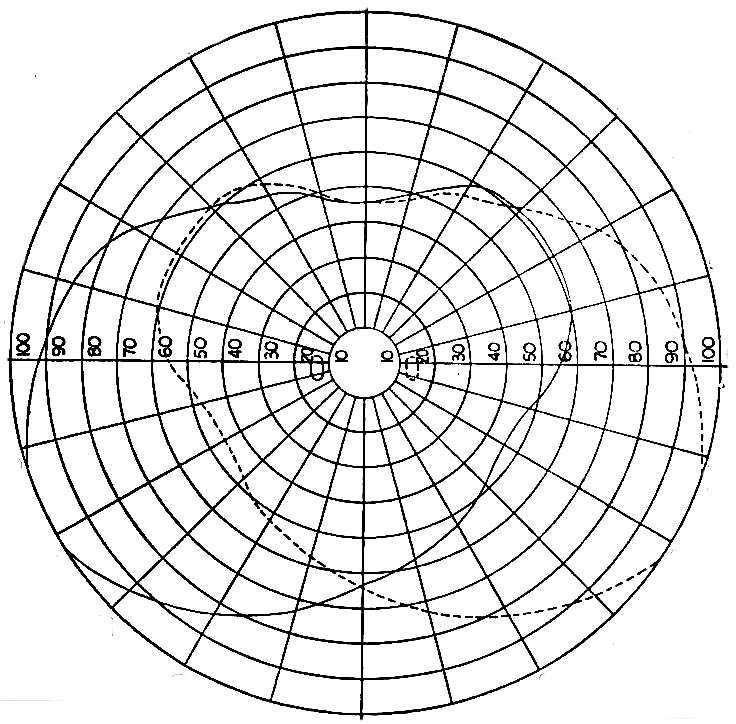 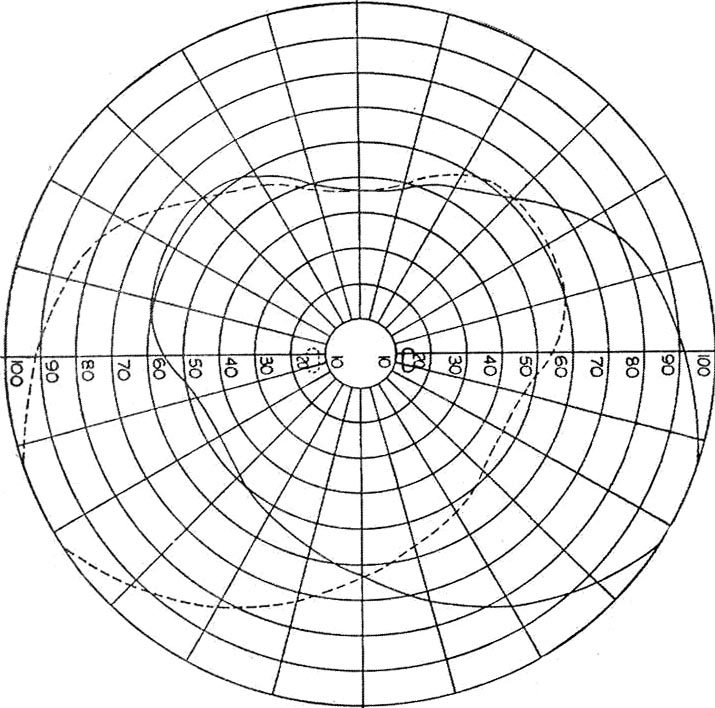 Cible :      Cible :      RETOURNEZ LE FORMULAIRE AU  GUICHET D’ACCÈS CENTRALISÉ DI-TSA-DP Par la poste :		1180, boulevard Manseau, Joliette (Québec), J6E 3G8Par télécopieur :	450 756-2898Par courriel :		guichet.ditsadp.cissslan@ssss.gouv.qc.caPour information :	1 877 322-2898